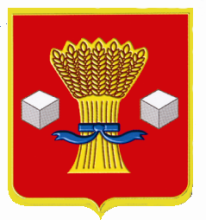 АдминистрацияСветлоярского муниципального района Волгоградской области                 ПОСТАНОВЛЕНИЕот 04.04.2019                     № 620О внесении изменений в постановление администрации Светлоярского муниципального района от 13.02.2017 № 361  «Об утверждении муниципальной программы «Благоустройство территории Светлоярского городского поселения Светлоярского муниципального района Волгоградской области на 2017-2019 годы» В соответствии с Бюджетным кодексом Российской Федерации, Федеральным законом от 06 .10. 2003 № 131-ФЗ "Об общих принципах организации местного самоуправления в Российской Федерации", с п.9 и п11 приложения 15 государственной программы Российской Федерации «Обеспечение  доступным и комфортным жильем и коммунальными услугами граждан Российской Федерации» утвержденной постановлением Правительства РФ от 30.12.2017 №1710, с постановлением Правительства РФ от 10.02.2017 №169 «Об утверждении Правил предоставления и распределения субсидий из федерального бюджета бюджетам субъектов Российской Федерации на поддержку государственных программ субъектов Российской Федерации и муниципальных программ формирование современной городской среды», с постановлением администрации Волгоградской области от 31.08.2017 №472-п «Об утверждении государственной программы Волгоградской области «Формирование современной городской среды Волгоградской области, руководствуясь Уставом Светлоярского  муниципального  района  Волгоградской  области, Уставом Светлоярского городского поселения,п о с т а н о в л я ю:1. Внести в постановление администрации Светлоярского муниципального района от 13.02.2017 № 361 «Об утверждении муниципальной программы «Благоустройство территории Светлоярского городского поселения Светлоярского муниципального района Волгоградской области на 2017-2019 годы» следующие изменения:1.1. слова по тексту постановления «на 2017-2019 годы» заменить словами «на 2019-2024 годы» (в соответствующих падежах).1.2.муниципальную программу «Благоустройство территории Светлоярского городского поселения Светлоярского муниципального района Волгоградской области на 2019-2024 годы», утвержденную постановлением администрации Светлоярского муниципального района от 13.02.2017 № 361, изложить в новой редакции (Приложение).2. Объемы финансовых обеспечений мероприятий, намеченных на 2020-2024 годы, определять при формировании бюджетов Светлоярского городского поселения Светлоярского муниципального района Волгоградской области на соответствующие периоды.3. Отделу по муниципальной службе, общим и кадровым вопросам  администрации Светлоярского муниципального района Волгоградской области (Иванова Н.В.) разместить настоящее постановление на официальном сайте Светлоярского муниципального района в сети Интернет.       4. Контроль исполнения настоящего постановления возложить на заместителя главы Светлоярского муниципального района Волгоградской области Горбунова А.М.Глава муниципального района                                                          Т.В.РаспутинаИсп. А.В.ЧаусоваЛист согласованияНазвание документа: О внесении изменений в постановление администрации Светлоярского муниципального района от 13.02.2017 № 361 «Об утверждении муниципальной программы «Благоустройства территории Светлоярского городского поселения Светлоярского муниципального района Волгоградской области на 2017-2019 годы»Замечания устранены: полностью//частично//не устранены.                                                                       __________________Шершнева Л.Н.Исп. А.В. Чаусова _____________№№ФИОЗамечанияДата внесения замечанийЦифровая подписьОтметка об исправлении замечаний(записывается от руки)Горбунов А.М.Чернецкая С.Д.Селезнева Л.В.Красовская Т.А.Жуков В.И.Подхватилина О.В..Шершнева Л.Н.Шершнева Л.Н.КомуКоличество экземпляровПодписьДатаМБУ «Управление благоустройства»2ОЭРП и ЗПП1